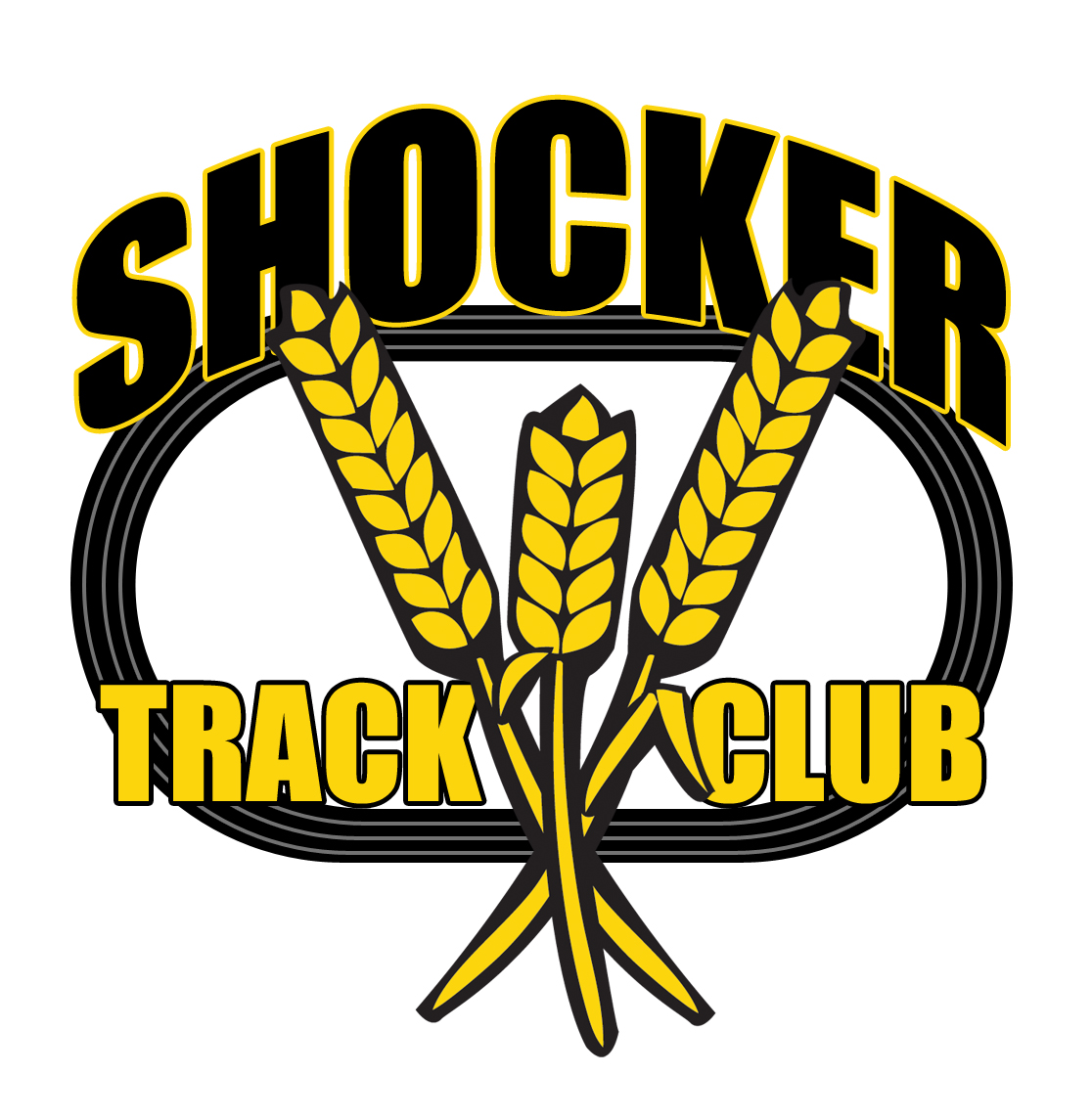 S H O C K E R   T R A C K   C L U B,  I N C.1845 FairmountWichita, Kansas 67260www.ShockerTrackClub.comMEDIA RELEASE - September 5, 2018TO:	The Wichita Eagle (teldridge@wichitaeagle.com and crengers@gmail.com )	The Wichita Business Journal (wichita@bizjournals.com)	VYPE Magazine (mike.cooper@vype.com)	The Community Voice (press@tcvpub.com)The Shocker Track Club, Inc., is pleased to announce the election of Board Members for 2018 - 2019.Officers - Darren Muci (President)Chris Ellis (Vice President)Chad Green (Treasurer)Larry Staton (Secretary and Director, Masters Team)Steve Rainbolt (Head Coach Wichita State Track & Field and Cross Country)John Wise (Assistant Head Coach Wichita State Track & Field, and Director, Elite Team)Returning Members –Stephanie Knab Aranda (Director, Youth Team)Anita Curtis (Team Mom, Youth Team)Cole Davis (Head Coach, Friends University Track & Field)Vic EverettRon EwyDenis Fraizer (Pole Vault Coach, Youth Team)Rob Garcia (Director, Officials)Dylan Hartnett (Director, Open Team)Curtis Hernandez (Distance Coach, Youth Team)Amber McGown HetzendorfMike Holladay Emily Green Maier (Co-Director, Road Racing Team)J Means (USD 259 – Wichita Public Schools Director of Athletics)Curt Rierson (Co-Director, Road Racing Team)Mark SchwarmNew Members –Joe HooverTyler KnightEx Officio Members - Chandra Cralle				Bill Faflick		Patric JacksonGilda Muci (Operations, Youth Team)	Ryan Patton		Shamoya Pruitt“The Shocker Track Club (STC) is an organization that helps support Wichita area Track and Field and Cross Country activities.I will be happy to address any questions that you have about the organization.Darren Muci, Presidentpresident@shockertrackclub.com or (316) 993-6824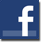 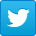 